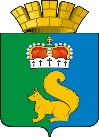 ПОСТАНОВЛЕНИЕАДМИНИСТРАЦИИ ГАРИНСКОГО ГОРОДСКОГО ОКРУГАот  01.11.2022 г.                                                    № 415  		                     п.г.т. Гари    В соответствии со статьями 161, 221 Бюджетного кодекса Российской Федерации, Приказом Министерства финансов Российской Федерации от 14.02.2018 № 26н «Об общих требованиях к порядку составления, утверждения и ведения бюджетных смет казенных учреждений», решением Думы Гаринского  городского округа от 26.07.2022 № 418/69 «Об утверждении Положения о бюджетном процессе в Гаринском городском округе», руководствуясь статьей 28 Устава Гаринского городского округа, ПОСТАНОВЛЯЮ:	1. Утвердить Порядок составления, утверждения и ведения бюджетных смет муниципальных казенных учреждений, финансируемых из бюджета Гаринского городского округа (прилагается).  	2. Признать утратившим силу Постановление Главы Гаринского городского округа от 03.07.2018 года № 133 «Об общих требованиях к порядку составления, утверждения и ведения бюджетных смет муниципальных казенных учреждений Гаринского городского округа».          3. Настоящее постановление применяется при составлении, утверждении и ведении бюджетных смет муниципальных казенных учреждений, финансируемых из бюджета Гаринского городского округа, начиная с составления, утверждения и ведения сметы с 2023 года (на 2023 год и плановый период 2024 и 2025 годов).	4.  Главным распорядителям (распорядителям), получателям бюджетных средств Гаринского городского округа руководствоваться утвержденным данным порядком.   5. Настоящее постановление опубликовать (обнародовать).           6. Контроль за исполнением настоящего постановления возложить на заместителя главы администрации Гаринского городского округа – начальника финансового управления администрации Гаринского городского округа С.А. Мерзлякову.Глава Гаринского городского округа                                                     С.Е. ВеличкоУтвержденПостановлением администрацииГаринского городского округаот  01.11.2022 № 415Порядок  составления, утверждения и ведения бюджетных смет муниципальных казенных учреждений, финансируемых из бюджета Гаринского городского округаРаздел 1. Общие положения1. Настоящий Порядок устанавливает требования к составлению, утверждению и ведению бюджетных смет (далее - смета) муниципальных казенных учреждений (далее-учреждение), финансируемых из бюджета Гаринского городского округа.Раздел 2. Составление бюджетных смет учреждений2. Составлением бюджетной сметы является установление объема и распределения направлений расходов бюджета Гаринского городского округа  на срок решения о бюджете на очередной финансовый год (на очередной финансовый год и плановый период) на основании доведенных до учреждения в установленном законодательством Российской Федерации порядке лимитов бюджетных обязательств на принятие и  исполнение бюджетных обязательств по обеспечению выполнения функций  муниципального казенного учреждения, включая бюджетные обязательства по предоставлению бюджетных инвестиций и субсидий юридическим лицам (в том числе субсидии бюджетным и автономным учреждениям), (далее - лимиты бюджетных обязательств).В смете справочно указываются объем и распределение направлений расходов на исполнение публичных нормативных обязательств.3. Показатели сметы формируются в разрезе кодов классификации расходов бюджетов бюджетной классификации Российской Федерации с детализацией по кодам подгрупп и элементов видов расходов классификации расходов бюджетов, кодов классификации операций сектора государственного управления и кодов дополнительной классификации, в пределах доведенных лимитов бюджетных обязательств.4. Бюджетная смета составляется учреждением по форме согласно приложению N 1 к настоящему Порядку в 3 экземплярах.Один экземпляр после утверждения не позднее 2 рабочих дней предоставляется в Финансовое управление Администрации Гаринского городского округа. Второй остается у главного распорядителя бюджетных средств, третий возвращается в учреждение.К бюджетной смете, представленной на утверждение, прилагаются обоснования (расчеты) сметных показателей, использованных при формировании сметы по форме согласно приложению N 2 к настоящему Порядку.Обоснования (расчеты) плановых сметных показателей составляются в процессе формирования проекта решения о бюджете на очередной финансовый год (на очередной финансовый год и плановый период) и утверждаются в соответствии с главой 3 настоящего Порядка.Финансовое управление Администрации Гаринского городского округа в течение 10 рабочих дней со дня получения от главного распорядителя бюджетных средств бюджетной сметы осуществляет проверку правильности расчетов плановых сметных показателей и соответствия их бюджетному законодательству, показателям сводной росписи, лимитов бюджетных обязательств и наличие обоснования в соответствии с локальными нормативными документами.5. Бюджетная смета реорганизуемого учреждения составляется в порядке, установленном главным распорядителем бюджетных средств, в ведение которого перешло реорганизуемое учреждение, на период текущего финансового года и в объеме доведенных учреждению лимитов бюджетных обязательств на текущий финансовый год.Раздел 3. Утверждение бюджетных смет учреждений6. Бюджетная смета утверждается руководителем главного распорядителя бюджетных средств или иными должностными лицами, уполномоченными в установленном порядке.Обоснования (расчеты) плановых сметных показателей утверждаются руководителем учреждения.Утверждение сметы учреждения в соответствии с настоящим пунктом осуществляется не позднее десяти рабочих дней со дня доведения учреждению в установленном законодательством Российской Федерации порядке лимитов бюджетных обязательств.7. Руководитель главного распорядителя бюджетных средств вправе ограничить предоставленное право утверждать смету учреждения руководителю распорядителя бюджетных средств (учреждения) в случае выявления нарушений бюджетного законодательства Российской Федерации, допущенных распорядителем бюджетных средств (учреждением) при исполнении сметы.8. Утвержденные сметы с обоснованиями (расчетами) плановых сметных показателей, использованными при формировании сметы, направляются распорядителем бюджетных средств (учреждением) главному распорядителю (распорядителю) бюджетных средств не позднее одного рабочего дня после утверждения сметы.Раздел 4. Ведение бюджетных смет учреждений9. Ведение бюджетной сметы предусматривает внесение изменений в показатели бюджетной сметы в пределах доведенных учреждению в установленном порядке лимитов бюджетных обязательств.Изменения показателей сметы составляются учреждением по форме согласно приложению № 3 к настоящему Порядку.10. Внесение изменений в показатели сметы осуществляются путем утверждения изменений показателей - сумм увеличения, отражающихся со знаком «плюс» и (или) уменьшения объемов сметных назначений, отражающихся со знаком «минус»:-изменяющих объемы сметных назначений в случае изменения доведенного учреждению объема лимитов бюджетных обязательств;-изменяющих распределение сметных назначений по кодам классификации расходов бюджетов бюджетной классификации Российской Федерации, требующих изменения показателей бюджетной росписи главного распорядителя (распорядителя) бюджетных средств и лимитов бюджетных обязательств;-изменяющих распределение сметных назначений по дополнительным кодам аналитических показателей, не требующих изменения показателей бюджетной росписи главного распорядителя (распорядителя) бюджетных средств и утвержденного объема лимитов бюджетных обязательств;- изменяющих объемы сметных назначений, приводящих к перераспределению их между разделами сметы.11. Изменения в смету формируются на основании изменений показателей обоснований (расчетов) плановых сметных показателей, сформированных в соответствии с положениями пункта 4.12. Внесение изменений в бюджетную смету, требующих изменения показателей бюджетной росписи главного распорядителя (распорядителя) бюджетных средств и лимитов бюджетных обязательств, а также внесение изменений в показатели обоснований (расчетов) плановых сметных показателей  казенных учреждений, требующих изменения показателей обоснований (расчетов) бюджетных ассигнований,  утверждается после внесения в установленном порядке изменений в бюджетную роспись главного распорядителя (распорядителя) бюджетных средств и лимиты бюджетных обязательств.       13. Утверждение изменений в бюджетную смету осуществляется руководителем  главного распорядителя  бюджетных средств.         14. Внесение изменений в бюджетную смету учреждения осуществляется на основании письма главного распорядителя бюджетных средств составленного на бланке учреждения с указанием даты и исходящего номера, с обоснованием необходимости внесения изменений в бюджетную роспись, по форме согласно Приложению № 4 к настоящему Порядку.        По уменьшаемым бюджетным ассигнованиям учреждения принимают письменное обязательство о недопущении образования кредиторской задолженности.       Учреждения осуществляют операции по расходованию средств бюджета Гаринского городского округа в соответствии с утвержденными бюджетными сметами. Приложение № 1к Порядкусоставления, утверждения и ведениябюджетных смет муниципальныхказенных учрежденийГаринского городского округа                                                     УТВЕРЖДАЮ                                       ____________________________________                                           (наименование должности лица,                                               утверждающего смету;                                       ____________________________________                                        наименование главного распорядителя                                             (распорядителя) бюджетных                                               средств; учреждения)                                       ___________ ________________________                                        (подпись)   (расшифровка подписи)                                       «__» _____________ 20__ г.БЮДЖЕТНАЯ СМЕТА НА 20__ ФИНАНСОВЫЙ ГОД(НА 20__ ФИНАНСОВЫЙ ГОД И ПЛАНОВЫЙ ПЕРИОД20__ и 20__ ГОДОВ <*>)Раздел 1. Итоговые показатели бюджетной сметыРаздел 2. Лимиты бюджетных обязательств по расходамполучателя бюджетных средств <***>Раздел 3. Лимиты бюджетных обязательств по расходамна предоставление бюджетных инвестиций юридическим лицам,субсидий бюджетным и автономным учреждениям, иным некоммерческим организациям, межбюджетных трансфертов, субсидий юридическим лицам, индивидуальным предпринимателям, физическим лицам - производителямтоваров, работ, услуг, субсидий государственным корпорациям, компаниям, публично-правовым компаниям, осуществление платежей, взносов, безвозмездных перечислений субъектам международного права; обслуживание муниципального долга, исполнение судебных актов,муниципальных гарантий, а также по резервным расходамРаздел 4. Лимиты бюджетных обязательств по расходам на закупки товаров, работ, услуг, осуществляемые получателем бюджетных средств в пользу третьих лицРаздел 5. СПРАВОЧНО: Бюджетные ассигнования на исполнение публичных нормативных обязательствРуководитель учреждения(уполномоченное лицо)     _____________ ___________ ___________________                                                (должность)   (подпись)  (фамилия, инициалы)Исполнитель               _____________ ________________________ __________                                         (должность)     (фамилия, инициалы)    (телефон)«__» _________ 20__ г.СОГЛАСОВАНО______________________________________________  (наименование должности лица распорядителя     бюджетных средств, согласующего смету)___________________________________________(наименование распорядителя бюджетных средств,            согласующего смету)___________ _______________________ (подпись)   (расшифровка подписи)«__» ____________ 20__ г.<*> В случае утверждения закона (решения) о бюджете на очередной финансовый год и плановый период.<**> Указывается дата подписания сметы, в случае утверждения сметы руководителем учреждения - дата утверждения сметы.<***> Расходы, осуществляемые в целях обеспечения выполнения функций учреждения, установленные статьей 70 Бюджетного кодекса Российской Федерации. 	Приложение N 2к Порядку составления, утверждения иведения бюджетных смет муниципальных                                                                                                                   казенных учреждений Гаринского городского округа ФормаПо видурасходов 100 "Расходы на выплаты персоналув целях обеспечения выполнения функций государственными(муниципальными) органами, казенными учреждениями, органамиуправления государственными внебюджетными фондами"(разбивка по видам расходов и КОСГУ)Расчет фонда оплаты труда на ____ год__________________________________(наименование учреждения)Расчет фонда оплаты трудамуниципального казенного учреждения___________________________________________________________(наименование учреждения)на ____ год112 "Иные выплаты персоналу учреждений, за исключением фондаоплаты труда" и 122 "Иные выплаты персоналу государственных(муниципальных) органов, за исключением фонда оплаты труда"КОМАНДИРОВКИ И СЛУЖЕБНЫЕ РАЗЪЕЗДЫИНЫЕ ВЫПЛАТЫПО ВИДУ РАСХОДОВ 200"Закупка товаров, работ и услугдля государственных (муниципальных) нужд"( разбивка по видам расходов и КОСГУ)Услуги связиТранспортные услугиКоммунальные услугиАрендная плата за пользование имуществомУслуги по содержанию имуществаПрочие услугиУвеличение стоимости основных средствПрочие расходные материалы и предметов снабженияПО ВИДУ РАСХОДОВ 300"Социальное обеспечение и иные выплаты населению"( разбивка по видам расходов и КОСГУ)ПО ВИДУ РАСХОДОВ 400 " Капитальные вложения в объекты государственной (муниципальной) собственности"( разбивка по видам расходов и КОСГУ)ПО ВИДУ РАСХОДОВ  600 "Предоставление субсидий бюджетным, автономным учреждениям и иным некоммерческим организациям"( разбивка по видам расходов и КОСГУ)ПО ВИДУ РАСХОДОВ 800 "Иные бюджетные ассигнования"( разбивка по видам расходов и КОСГУ)Вид расходов 851 "Уплата налогана имущество организаций и земельного налога"Вид расходов 852 "Уплата прочих налогов, сборов"Вид расходов 853 "Уплата иных платежей"Руководитель:Исполнитель:                                                                                                                   Приложение №3                                     к Порядкусоставления, утверждения и ведениябюджетных смет муниципальныхказенных учрежденийГаринского городского округа                                                     УТВЕРЖДАЮ                                       ____________________________________                                           (наименование должности лица,                                              утверждающего изменения                                                 показателей сметы;                                       ____________________________________                                        наименование главного распорядителя                                        (распорядителя) бюджетных средств;                                                    учреждения)                                       _________ _______________________                                       (подпись)  (расшифровка подписи)                                      «__» _____________ 20__ г.ИЗМЕНЕНИЕ N ____ ПОКАЗАТЕЛЕЙ БЮДЖЕТНОЙ СМЕТЫНА 20__ ФИНАНСОВЫЙ ГОД (НА 20__ ФИНАНСОВЫЙ ГОДИ ПЛАНОВЫЙ ПЕРИОД 20__ и 20__ ГОДОВ) <*>Раздел 1. Итоговые показатели бюджетной сметыРаздел 2. Лимиты бюджетных обязательств по расходамполучателя бюджетных средств <***>Раздел 3. Лимиты бюджетных обязательств по расходамна предоставление бюджетных инвестиций юридическим лицам,субсидий бюджетным и автономным учреждениям, иным некоммерческим организациям, межбюджетных трансфертов, субсидий юридическим лицам, индивидуальным предпринимателям, физическим лицам - производителямтоваров, работ, услуг, субсидий государственным корпорациям, компаниям, публично-правовым компаниям, осуществление платежей, взносов, безвозмездных перечислений субъектам международного права; обслуживание муниципального долга, исполнение судебных актов,муниципальных гарантий, а также по резервным расходамРаздел 4. Лимиты бюджетных обязательств по расходам на закупки товаров, работ, услуг, осуществляемые получателем бюджетных средств в пользу третьих лицРаздел 5. СПРАВОЧНО: Бюджетные ассигнования на исполнение публичных нормативных обязательствРуководитель учреждения(уполномоченное лицо)     _____________ ___________ ___________________                           (должность)   (подпись)  (фамилия, инициалы)Исполнитель               _____________ ________________________ __________                           (должность)     (фамилия, инициалы)    (телефон)«__» _________ 20__ г.СОГЛАСОВАНО______________________________________________  (наименование должности лица распорядителя     бюджетных средств, согласующего смету)_______________________________________(наименование распорядителя бюджетных средств,            согласующего смету)___________ _______________________ (подпись)   (расшифровка подписи)«__» ____________ 20__ г.<*> В случае утверждения закона (решения) о бюджете на очередной финансовый год и плановый период.<**> Указывается дата подписания сметы, в случае утверждения сметы руководителем учреждения - дата утверждения сметы.<***> Расходы, осуществляемые в целях обеспечения выполнения функций учреждения, установленные статьей 70 Бюджетного кодекса Российской Федерации.Приложение №4          к Порядкусоставления, утверждения и ведениябюджетных смет муниципальныхказенных учрежденийГаринского городского округа                                                                                   Главе Гаринского городского округа                                                                                     __________________________________                                                                                     Финансовое управление администрации                                                                      Гаринского городского округа                                                                                     __________________________________Письмона перераспределение (дополнительное выделение, уменьшение) бюджетных ассигнований_______________________________   в связи       _________________________________________ (наименование главного распорядителя)                             (причины перераспределения, дополнительного выделения,                                                                                                                                         уменьшения) просим перераспределить (дополнительно выделить, уменьшить) бюджетные ассигнования, по ___________________________________    в рамках непрограммных расходов или МП ________ (наименованию организации, учреждения)                                                _________________________________________________________________________________(наименование муниципальной программы)и кодов бюджетной классификации, сумма (+; - ) с указанием на какие цели.    ________________________________     (наименованию организации, учреждения) по уменьшаемым бюджетным ассигнованиям обязуемся не допустить кредиторскую задолженность.Прочая информацияПредоставляем документы к заявке. Приложение: 1. Анализ ожидаемого исполнения выделенных ЛБО до конца текущего года;                         2. Изменение формы 5-1 к муниципальной программе с пояснительной запиской;                         3. Локально-сметные расчеты, дефектные ведомости (при необходимости);                         4. Обоснования НМЦК, (расчеты, коммерческие предложения);                         5. Копии Заявки от получателей бюджетных средств;                      * 6. Прочие Руководитель                         ____________                           __________________                                                                      (подпись)                                         (расшифровка подписи)Главный бухгалтер            ______________                          ___________________                                                     (подпись)                                          (расшифровка подписи)Исполнитель :*Прочая информация: в том числе: Например как будет осуществляться закупка по 44-ФЗ с един. поставщиком, аукцион, или конкурс.                                                                                                                                                          Приложение к письмуАнализожидаемого исполнения выделенных ЛБО до конца текущего года                                                                                                                                                                            (в рублях)Исполнитель:   ______________         ___________________                                           (подпись)                     (расшифровка подписи)_________ 1059. Об утверждении порядка составления, утверждения и ведения бюджетных смет муниципальных казенных учреждений, финансируемых из бюджета Гаринского городского округаКОДЫФорма по ОКУД0501012от «__» ______ 20__ г. <**>ДатаПолучатель бюджетных средств___________________________по Сводному рееструРаспорядитель бюджетных средств___________________________по Сводному рееструГлавный распорядитель бюджетных средств___________________________Глава по БКНаименование бюджета___________________________по ОКТМОЕдиница измерения: рубпо ОКЕИ383Наименование показателяКод по бюджетной классификации Российской ФедерацииКод по бюджетной классификации Российской ФедерацииКод по бюджетной классификации Российской ФедерацииКод по бюджетной классификации Российской ФедерацииКод аналитического показателя Сумма в рубляхСумма в рубляхСумма в рубляхНаименование показателяКод по бюджетной классификации Российской ФедерацииКод по бюджетной классификации Российской ФедерацииКод по бюджетной классификации Российской ФедерацииКод по бюджетной классификации Российской ФедерацииКод аналитического показателя на 20__ год(на текущий финансовый год)на 20__ год(на первый год планового периода)на 20__ год(на второй год планового периода)Наименование показателяразделподразделцелевая статьявид расходовКОСГУ/ Код дополнительной классификациина 20__ год(на текущий финансовый год)на 20__ год(на первый год планового периода)на 20__ год(на второй год планового периода)123456789Итого по коду БКИтого по коду БКИтого по коду БКИтого по коду БКИтого по коду БКИтого по коду БКВсегоВсегоВсегоВсегоВсегоВсегоНаименование показателяКод по бюджетной классификации Российской ФедерацииКод по бюджетной классификации Российской ФедерацииКод по бюджетной классификации Российской ФедерацииКод по бюджетной классификации Российской ФедерацииКод аналитического показателя Сумма в рубляхСумма в рубляхСумма в рубляхНаименование показателяКод по бюджетной классификации Российской ФедерацииКод по бюджетной классификации Российской ФедерацииКод по бюджетной классификации Российской ФедерацииКод по бюджетной классификации Российской ФедерацииКод аналитического показателя на 20__ год(на текущий финансовый год)на 20__ год(на первый год планового периода)на 20__ год(на второй год планового периода)Наименование показателяразделподразделцелевая статьявид расходовКОСГУ/ Код дополнительной классификации на 20__ год(на текущий финансовый год)на 20__ год(на первый год планового периода)на 20__ год(на второй год планового периода)12345678Итого по коду БКИтого по коду БКИтого по коду БКИтого по коду БКИтого по коду БКИтого по коду БКВсегоВсегоВсегоВсегоВсегоВсегоНаименование показателяКод по бюджетной классификации Российской ФедерацииКод по бюджетной классификации Российской ФедерацииКод по бюджетной классификации Российской ФедерацииКод по бюджетной классификации Российской ФедерацииКод аналитического показателя Сумма в рубляхСумма в рубляхСумма в рубляхНаименование показателяКод по бюджетной классификации Российской ФедерацииКод по бюджетной классификации Российской ФедерацииКод по бюджетной классификации Российской ФедерацииКод по бюджетной классификации Российской ФедерацииКод аналитического показателя на 20__ год(на текущий финансовый год)на 20__ год(на первый год планового периода)на 20__ год(на второй год планового периода)Наименование показателяразделподразделцелевая статьявид расходовКОСГУ/ Код дополнительной классификации на 20__ год(на текущий финансовый год)на 20__ год(на первый год планового периода)на 20__ год(на второй год планового периода)12345678Итого по коду БКИтого по коду БКИтого по коду БКИтого по коду БКИтого по коду БКИтого по коду БКВсегоВсегоВсегоВсегоВсегоВсегоНаименование показателяКод по бюджетной классификации Российской ФедерацииКод по бюджетной классификации Российской ФедерацииКод по бюджетной классификации Российской ФедерацииКод по бюджетной классификации Российской ФедерацииКод аналитического показателя Сумма в рубляхСумма в рубляхСумма в рубляхНаименование показателяКод по бюджетной классификации Российской ФедерацииКод по бюджетной классификации Российской ФедерацииКод по бюджетной классификации Российской ФедерацииКод по бюджетной классификации Российской ФедерацииКод аналитического показателя на 20__ год(на текущий финансовый год)на 20__ год(на первый год планового периода)на 20__ год(на второй год планового периода)Наименование показателяразделподразделцелевая статьявид расходовКОСГУ/ Код дополнительной классификации на 20__ год(на текущий финансовый год)на 20__ год(на первый год планового периода)на 20__ год(на второй год планового периода)12345678Итого по коду БКИтого по коду БКИтого по коду БКИтого по коду БКИтого по коду БКИтого по коду БКВсегоВсегоВсегоВсегоВсегоВсегоНаименование показателяКод по бюджетной классификации Российской ФедерацииКод по бюджетной классификации Российской ФедерацииКод по бюджетной классификации Российской ФедерацииКод по бюджетной классификации Российской ФедерацииКод аналитического показателя Сумма в рубляхСумма в рубляхСумма в рубляхНаименование показателяКод по бюджетной классификации Российской ФедерацииКод по бюджетной классификации Российской ФедерацииКод по бюджетной классификации Российской ФедерацииКод по бюджетной классификации Российской ФедерацииКод аналитического показателя на 20__ год(на текущий финансовый год)на 20__ год(на первый год планового периода)на 20__ год(на второй год планового периода)Наименование показателяразделподразделцелевая статьявид расходовКОСГУ/ Код дополнительной классификациина 20__ год(на текущий финансовый год)на 20__ год(на первый год планового периода)на 20__ год(на второй год планового периода)123456789Итого по коду БКИтого по коду БКИтого по коду БКИтого по коду БКИтого по коду БКИтого по коду БКВсегоВсегоВсегоВсегоВсегоВсегоN строкиНаименование показателейВсегов том числе:в том числе:в том числе:в том числе:в том числе:N строкиНаименование показателейВсегоМуниц. должностиМуниц. служащиеТехнич. персоналВодителиМОП1.Численность по штатному расписанию - единиц2.Месячный фонд по должностным окладам - в тыс. руб.3.Фонд оплаты труда (стр. 14 + стр. 15), в том числе:4.Годовой фонд по должностным окладам (стр. 2 x 12)надбавки за особые условия муниципальной службы:5.Особые условия труда: мун. сл. - (стр. 2 x 10), техн. (стр. 2 * 5), моп - (стр. 2 * 2)6.Надбавка за выслугу лет: мун. служ. (стр. 2 x 3), техн., водители, моп - (стр. 2 * 2)7.Премия: мун. служ. (стр. 2 x 6), техн, вод, моп - (стр. 2 * 3)8.Классность - водители (стр. 2 * 3)9.Ненормированный рабочий день: водители - (стр. 2 * 6)10....11.Секретность12.Классный чин13.Материальная помощь (стр. 2 * 2)14.ИТОГО (стр. 4 + стр. 5 + стр. 6 + стр. 7 + стр. 8 + стр. 9 + стр. 10 + стр. 11 + стр. 12 + стр. 13)15.Районный коэффициент (стр. 14 x 20%)16.Начисления на оплату труда (стр. 3 x 30,2%)17.Всего годовой ФОТ с начислениями (стр. 3 + стр. 16)ДолжностьКоличество штатных единицОклад (должностной оклад), руб.Стимулирующие выплаты (указать согласно Положению об оплате труда)Выплаты компенсационного характера (указать согласно Положению об оплате труда)Уральский коэффициентИтого руб.Начисления на заработную платуИтогоНаименование должностиМесто командировкиКол-во командировокПродолжительность командировки, днейРасходы на командируемого, руб.Расходы на командируемого, руб.Расходы на командируемого, руб.Наименование должностиМесто командировкиКол-во командировокПродолжительность командировки, днейсуточныепроживание статьяпроезд в оба конца1234567ИТОГО:Наименование расходовЧисленность работников, использующих право на компенсацию (пособие)Количество платежей в годРазмер компенсации (пособия), тыс. руб.Сумма, тыс. руб. (гр. 3 x гр. 4 x гр. 5)12345Пособие на ребенкаИТОГО:N п.п.Направление расходовКол-воСтоимостьСумма, руб.1.Оплата аренды каналов связи2.Оплата подключения к сети Интернет3.Абонентская плата за пользование сетью Интернет (с НДС)4.Установка служебных телефоновКоличество устанавливаемых телефоновТариф за установку одного телефонаИТОГО5.Оплата услуг связи - всегоАбонентская или повременная плата за услуги по предоставлению местного телефонного соединения со служебных телефонов - ИТОГО за год за все имеющиеся в учреждении номераОсновные номера- кол-во телефонных точек в учреждении- абонентная или повременная плата за телефонную точку (номер) в месяц (с НДС)- абонентная или повременная плата за все имеющиеся номера в месяц (с НДС)ИТОГО в годДополнительные номера- кол-во телефонных точек в учреждении- абонентная или повременная плата за телефонную точку (номер) в месяц (с НДС)- абонентная или повременная плата за все имеющиеся номера в месяц (с НДС)ИТОГО в годОплата за междугородние переговоры- кол-во междугородних телефонных переговоров в среднем:в деньв месяцв год- средняя стоимость одного телефонного переговораИТОГО в годОплата почтовых отправлений (писем, бандеролей, посылок, телеграмм)Оплата АТСОплата факсовАбонентная плата за радиоточки- кол-во радиоточек- абонентная плата за радиоточку в месяц (с НДС)- абонентная плата за все радиоточки в месяц (с НДС)ИТОГО в годУстановка прочих средств связи (указать каких)Оплата прочих услуг связи (указать каких)ВСЕГОN п.п.Направление расходовМесто назначенияКол-во днейСредняя стоимостьСумма, рубТранспортные расходы (указать какие)ИтогоN п.п.Наименование расходовЕдиница измеренияПотребление в годТариф (стоимость за единицу), руб.Сумма, руб.(гр. 4 x гр. 5 / 1000)1Оплата потребления электроэнергиикВт/час2Оплата потребления теплоэнергиигКал3Оплата потребления водыкуб. м…ИТОГОN п.п.НаименованиеЕдиницы измеренияКол-воСтоимостьСумма, руб.1.Наименование арендуемого объекта -Тариф за ед. измеренияруб. коп.Кол-во арендуемой площадикв. мСумма на годруб.ИтогоN п.п.Наименование расходовКол-воСтоимостьСумма, руб.1.Услуги по содержанию имуществаТехническое обслуживание и ремонт зданий, помещений, машин и оборудованияОплата договоров на оказание услуг по проведению проверки технического состояния транспортных средствТехническое обслуживание элементов локальной вычислительной сети, учитываемой на балансе учрежденияОплата договоров на оказание услуг по заправке картриджей оргтехникеТехническое обслуживание и ремонт оборудования (указать какого)Оплата текущего ремонта инвентаря (указать какого)Техническое обслуживание и ремонт транспорта……..ИТОГО2.Содержание в чистоте помещений, зданийУборка и вывоз:снегамусораДезинфекцияДезинсекцияДератизация……….ИТОГО3.Проведение ремонтов коммунальных систем и коммуникаций (указать какие)ИТОГО4.Оплата текущего ремонта зданий и сооружений...ИТОГО5Оплата труда внештатных сотрудников (с расшифровкой):...ИТОГОВСЕГОN п.п.Наименование расходовКол-воСтоимостьСумма, руб.1.2.Обязательное страхование автогражданской ответственности3.Услуги охранной и пожарной сигнализацииОплата договоров на вневедомственную охрануОплата договоров на охранную и пожарную сигнализациюМонтаж охранно-пожарной сигнализацииИтого4.Прочие услуги(расписать какие)5.Услуги в области информационных технологий6.Курсы повышения квалификации...ИТОГОN п.п.Наименование оборудованияЕдиница измеренияКоличествоЦена, руб.Сумма, руб.ИтогоN п.п.Наименование материалов и предметов снабженияЕдиница измеренияКоличествоЦена, руб.Сумма, руб.Приобретение мягкого инвентаря, медикаментов, перевязочных средств, посуды, продуктов питания, горюче-смазочных, строительных, хозяйственных материалов, канцелярских принадлежностей и прочих материальных запасов, всегов том числеИтогоНаименование расходовЧисленность работниковРазмер пособия, руб.Сумма, руб.1234Выплата единовременного денежного поощрения в связи с выходом на пенсию лицам, замещавшим муниципальные должности и должности муниципальной службыНаименование расходовСумма, руб.ВСЕГОНаименование расходовСумма, руб.ВСЕГОНаименование расходовСумма, руб.Налог на имуществоЗемельный налог…….ВСЕГОНаименование расходовСумма, руб.Транспортный налогУплата государственной пошлиныОплата иных налогов……ВСЕГОНаименование расходовСумма, руб.Уплата штрафов, пеней за несвоевременную уплату налогов и сборовВСЕГОКОДЫФорма по ОКУД0501013от «__» ______ 20__ г. <**>ДатаПолучатель бюджетных средств___________________________по Сводному рееструРаспорядитель бюджетных средств___________________________по Сводному рееструГлавный распорядитель бюджетных средств___________________________Глава по БКНаименование бюджета___________________________по ОКТМОЕдиница измерения: рубпо ОКЕИ383Наименование показателяКод по бюджетной классификации Российской ФедерацииКод по бюджетной классификации Российской ФедерацииКод по бюджетной классификации Российской ФедерацииКод по бюджетной классификации Российской ФедерацииКод аналитического показателя Сумма в рубляхСумма в рубляхСумма в рубляхНаименование показателяКод по бюджетной классификации Российской ФедерацииКод по бюджетной классификации Российской ФедерацииКод по бюджетной классификации Российской ФедерацииКод по бюджетной классификации Российской ФедерацииКод аналитического показателя на 20__ год(на текущий финансовый год)на 20__ год(на первый год планового периода)на 20__ год(на второй год планового периода)Наименование показателяразделподразделцелевая статьявид расходовКОСГУ/ Код дополнительной классификациина 20__ год(на текущий финансовый год)на 20__ год(на первый год планового периода)на 20__ год(на второй год планового периода)123456789Итого по коду БКИтого по коду БКИтого по коду БКИтого по коду БКИтого по коду БКИтого по коду БКВсегоВсегоВсегоВсегоВсегоВсегоНаименование показателяКод по бюджетной классификации Российской ФедерацииКод по бюджетной классификации Российской ФедерацииКод по бюджетной классификации Российской ФедерацииКод по бюджетной классификации Российской ФедерацииКод аналитического показателя Сумма в рубляхСумма в рубляхСумма в рубляхНаименование показателяКод по бюджетной классификации Российской ФедерацииКод по бюджетной классификации Российской ФедерацииКод по бюджетной классификации Российской ФедерацииКод по бюджетной классификации Российской ФедерацииКод аналитического показателя на 20__ год(на текущий финансовый год)на 20__ год(на первый год планового периода)на 20__ год(на второй год планового периода)Наименование показателяразделподразделцелевая статьявид расходовКОСГУ/ Код дополнительной классификациина 20__ год(на текущий финансовый год)на 20__ год(на первый год планового периода)на 20__ год(на второй год планового периода)123456789Итого по коду БКИтого по коду БКИтого по коду БКИтого по коду БКИтого по коду БКИтого по коду БКВсегоВсегоВсегоВсегоВсегоВсегоНаименование показателяКод по бюджетной классификации Российской ФедерацииКод по бюджетной классификации Российской ФедерацииКод по бюджетной классификации Российской ФедерацииКод по бюджетной классификации Российской ФедерацииКод аналитического показателя Сумма в рубляхСумма в рубляхСумма в рубляхНаименование показателяКод по бюджетной классификации Российской ФедерацииКод по бюджетной классификации Российской ФедерацииКод по бюджетной классификации Российской ФедерацииКод по бюджетной классификации Российской ФедерацииКод аналитического показателя на 20__ год(на текущий финансовый год)на 20__ год(на первый год планового периода)на 20__ год(на второй год планового периода)Наименование показателяразделподразделцелевая статьявид расходовКОСГУ/ Код дополнительной классификациина 20__ год(на текущий финансовый год)на 20__ год(на первый год планового периода)на 20__ год(на второй год планового периода)123456789Итого по коду БКИтого по коду БКИтого по коду БКИтого по коду БКИтого по коду БКИтого по коду БКВсегоВсегоВсегоВсегоВсегоВсегоНаименование показателяКод по бюджетной классификации Российской ФедерацииКод по бюджетной классификации Российской ФедерацииКод по бюджетной классификации Российской ФедерацииКод по бюджетной классификации Российской ФедерацииКод аналитического показателя Сумма в рубляхСумма в рубляхСумма в рубляхНаименование показателяКод по бюджетной классификации Российской ФедерацииКод по бюджетной классификации Российской ФедерацииКод по бюджетной классификации Российской ФедерацииКод по бюджетной классификации Российской ФедерацииКод аналитического показателя на 20__ год(на текущий финансовый год)на 20__ год(на первый год планового периода)на 20__ год(на второй год планового периода)Наименование показателяразделподразделцелевая статьявид расходовКОСГУ/ Код дополнительной классификациина 20__ год(на текущий финансовый год)на 20__ год(на первый год планового периода)на 20__ год(на второй год планового периода)123456789Итого по коду БКИтого по коду БКИтого по коду БКИтого по коду БКИтого по коду БКИтого по коду БКВсегоВсегоВсегоВсегоВсегоВсегоНаименование показателяКод по бюджетной классификации Российской ФедерацииКод по бюджетной классификации Российской ФедерацииКод по бюджетной классификации Российской ФедерацииКод по бюджетной классификации Российской ФедерацииКод аналитического показателя Сумма в рубляхСумма в рубляхСумма в рубляхНаименование показателяКод по бюджетной классификации Российской ФедерацииКод по бюджетной классификации Российской ФедерацииКод по бюджетной классификации Российской ФедерацииКод по бюджетной классификации Российской ФедерацииКод аналитического показателя на 20__ год(на текущий финансовый год)на 20__ год(на первый год планового периода)на 20__ год(на второй год планового периода)Наименование показателяразделподразделцелевая статьявид расходовКОСГУ/ Код дополнительной классификациина 20__ год(на текущий финансовый год)на 20__ год(на первый год планового периода)на 20__ год(на второй год планового периода)123456789Итого по коду БКИтого по коду БКИтого по коду БКИтого по коду БКИтого по коду БКИтого по коду БКВсегоВсегоВсегоВсегоВсегоВсегоКБКВыделено ЛБОКассовый расход на ___Принято БО до конца годаОжидаемое исполнение до конца года с указанием цели, планируемых расходовОжидаемый остаток,+; -